BloemenDe bloemen worden gebracht door: fam. Stevens. Afgelopen zondag zijn de bloemen met een groet van de gemeente gebracht naar mw. G. de Groot-Polkerman.Zieken   Laten we in gebed en daad meeleven met onze zieken en zorgdragendeAgenda  Dinsdag 19 juni 13.00u fietsmiddag PCOBWoensdag 20 juni 10.00u koffiedrinken in de WelputZondag 24 juni 10.00 uur ds. J. van Breevoort, viering Heilig AvondmaalZondag 24 juni 18.30 viering Heilig Avondmaal in OldersheemActiviteitenagenda voor de komende maanden15 juli 		Afscheid dienst ds. J van Breevoort15 september	Doe dag met aansluitend BBQ16 september	Gemeente zondag25 december	1ste kerstdag,  Laus Deo uit EmmenMededelingen voor de nieuwsbrief s.v.p. uiterlijk woensdag voor 18.00uur doorgeven aan: nieuwsbrief@noorderkerk.info                                                 Nieuwsbrief                            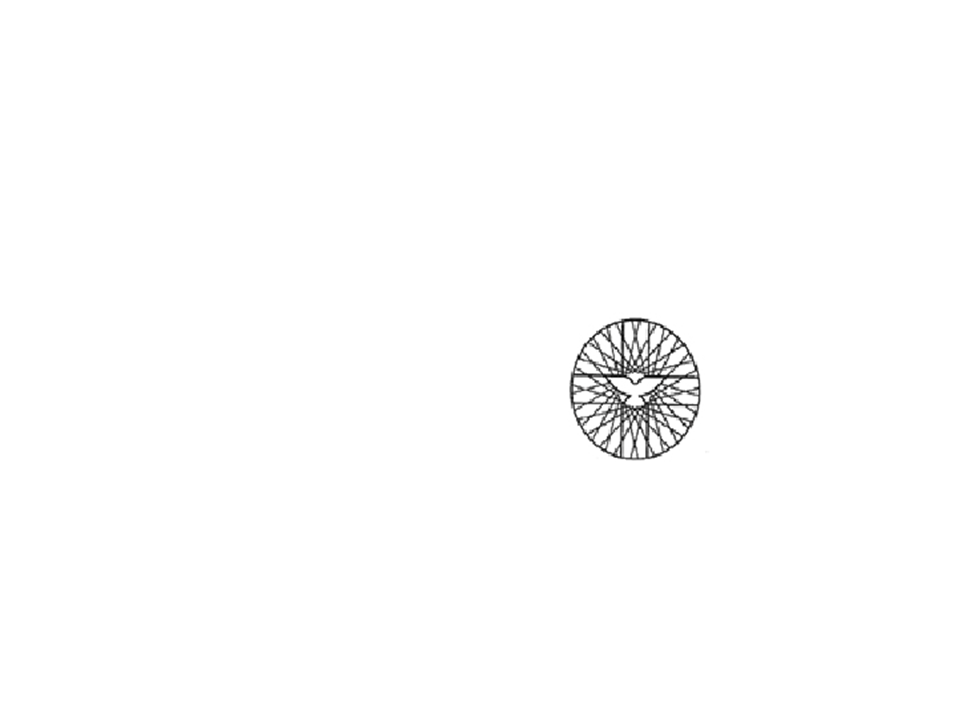 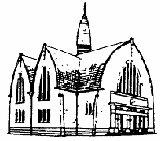 			              17 juni  2018Voorganger: ds. J. KruiterOuderling van dienst: mw. Liesan MasselinkOrganist: mw. Gea FictorieKoster: dhr. Arie EngbertsKindernevendienst: o.l.v. Demi VosKaars aansteken: Morten SeipOppas: Theresia Seip en Corry BaanBediening beamer: Leon PekelsmaOntvangst: fam. VelzingBloemendienst: fam. Stevens                                                                                                   Autodienst: mw. F. RabbersInzameling van gaven: 1 Diaconie, 2 Kerk, uitgang gebouwenWelkom en mededelingen door ouderling van dienst.Aanvangslied 867 : 1, 2Stil Gebed- Votum – GroetZingen psalm 103a  : 1, 3VerootmoedigingBemoedigingZingen lied 869 : 1, 3, 6GebedKinderen gaan naar de nevendienst we zingen “we gaan voor even uit elkaar”We Luisteren naar een bloemlezing uit de PsalmenWe Zingen  een bloemlezing uit de Psalmen : Ps.84:1, Ps. 42:1, Ps.116: 1, Ps.130:2, Ps. 139 : 1 We lezen : Psalm `150Zingen psalm146c : 1, 3, 7VerkondigingZingen psalm 150 : 1, 2Dienst der GebedenKinderen komen terug Inzameling van gavenZingen Psalm 150a: 1-4Zegen  Amen.Zondag 17 juni – eerste rondgang – Binnenlands diaconaat                     Inloophuis als ontmoetingsplekIn onze hectische samenleving raken nogal wat mensen tussen wal en schip. Vaak spelen werkloosheid, gebrek aan inkomen of psychische beperking een rol. Vereenzaming, uitsluiting en een sociaal isolementliggen op de loer. Voor deze mensen is een inloophuis een ontmoetings-   plek waar een kopje koffie, een spelletje of een maaltijd die de dag           kan breken. Waar even op adem gekomen kan worden.Kerk in Actie steunt diverse inloophuizen in het hele land, waar ookplaatselijke protestantse gemeenten actief zijn. Elk inloophuis heeft     een eigen programma, afgestemd op de behoeften in de wijk.Met de opbrengst van deze collecte ondersteunt Kerk in Actie diaco-nale projecten in Nederland, zoals inloophuizen, een plek waar mensen            gezien en gehoord worden. Van harte aanbevolen!Inzameling van gaven:                    Zondag 10 juni voor het Werelddiaconaat - € 195.25       Volgende week zondag 24 juni vieren wij het Heilig Avondmaal            in de Kerk en Oldersheem. Dan is er één collecte met als                                  bestemming de Leprazendingde DiaconiePredikant: Indien u van 19 t/m 22 juni acuut een predikant nodig heeft kunt u contact opnemen met de scriba'. Fietsmiddag van de PCOB, is niet op woensdag 20juni, maar op dinsdag 19juni 2018.Vertrek bij het jeugdcentrum Europaweg 139 Schoonebeek om 13.00 uur. [een uur]Inloopochtend.Woensdag  20 juni zijn de deuren van de Welput weer open voor iedereen. Het zou fijn zijn als wij u dan ook kunnen begroeten. De koffie en thee staan altijd klaar op woensdagmorgen, een keer per 14 dagen, vanaf 10.00 uur in de Welput. U bent van harte welkom. Loopt u ook binnen???Inl. bij Sien Rooseboom, tel: 551235 of Jitske Wanders, tel: 552894